Energia media comida de 3-8 años: (Kcal día 1400-1600); 602 kcal (hidratos de carbono 59%, lípidos 25%, proteínas 16%, sodio 2/2,4g)Energía media comida de 9-13 años: (Kcal día 1600-2000): 678 kcal (hidratos de carbono 59%, lípidos 25%. proteínas 16%, sodio 2/2,4g).Energía media comida de 14-18 años: (Kcal día 2000-2200): 757 kcal (hidratos de carbono 59%, lípidos 25%, proteínas 16%, sodio 2/2,4g)gluten    huevos    pescado   lácteos   crustáceos   moluscos sulfitos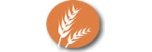 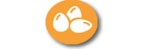 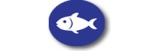 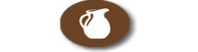 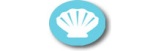 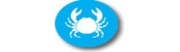 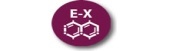 ELABORADO POR LUISA GONZALEZ SOMOZA (TÉCNICO SUPERIOR EN DIETETICA Y NUTRICION)~ OCTUBRE 2018 ~~ OCTUBRE 2018 ~~ OCTUBRE 2018 ~~ OCTUBRE 2018 ~~ OCTUBRE 2018 ~LUNES MARTESMIERCOLESJUEVESVIERNES1-Arroz tres delicias (cenoria, guisantes, xamón  york, tortilla francesa) 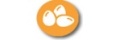 .  Muslo de polo asado con pataca-Froita.2-  Lentellas con verduras(puerro, pataca, cenoria, pemento vermello e tomate) e chourizo.-Merluza á cazola. 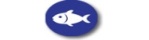 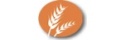 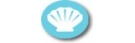 -Iogur.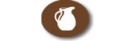 3-  Ensalada de pasta.-Milanesa de polo con leituga-Froita.4- Sopa de arroz con verduras.-Empanada de atún.-Froita.5- Acelgas  con pataca e ovo cocido. -Paella mixta. -Froita.8-  Puré cabaza, puerro e pataca.-Costela de porco asada con ensalada de tomate.-Froita.9-Brócoli con pataca.-Perca ao forno. -Froita.10-  Garabanzos con verduras.-Espirales con atún e tomate.-Iogur.11- Ensaladilla rusa. -Pizza con xamón, bacon e queixo. -Froita.12FESTIVO15- Sopa de cocido. -Pastel de carne. -Iogur.16-Fabada. -Arroz con coello.-Froita.17-  Xudías con pataca e ovo cocido. -Salmón ao forno con ensalada de tomate. -Bica18- Macarróns con tomate e queixo. -Xamonciño de polo guisado.-Froita19- Crema de cabaciña, cenoria ecoliflor.-Arroz con bacalao. -Froita.22-  Coliflor con pataca e allada.-Pizza de xamón  queixo. -Froita.23- Ensaladilla. -Bacalao á portuguesa-Froita.24- Puré de cabaza, puerro e cabaciña.-Muslo de polo con pataca panadeira.-Froita.25- Lentellas.-Tortilla de pataca con ensalada de tomate. -Froita.26-  Sopa de estreliñas. -Salmón ao forno con patacas fritas. -Natillas de chocolate.29- Ensalada de pasta. -Tenreira guisada con pataca dado.-Froita.30-  Sopa de verduras e fideos. -Arroz con calamares. -Iogur.31-Puré de cenoria, puerro e cabaciña.-Empanada de carne -Froita